http://press.vatican.va/content/salastampa/es/bollettino/pubblico/2018/05/17/cons.html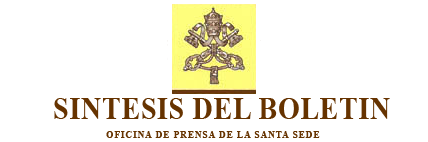 